РОССИЙСКАЯ ФЕДЕРАЦИЯ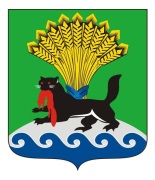 ИРКУТСКАЯ ОБЛАСТЬИРКУТСКОЕ РАЙОННОЕ МУНИЦИПАЛЬНОЕ ОБРАЗОВАНИЕАДМИНИСТРАЦИЯПОСТАНОВЛЕНИЕот «_15__»_____06_______ _____г.				                №____355___Об утверждении места, даты и времени проведения ветеранского форума «Серебряный возраст» в 2022 годуВ целях активизации ветеранского движения первичных ветеранских организаций муниципальных образований Иркутского района,  согласно п. 19.1 ч. 1 ст. 15. Федерального закона от 06.10.2003 № 131 - ФЗ «Об общих принципах организации местного самоуправления в Российской Федерации», руководствуясь указом Губернатора Иркутской области  от 12.10.2020 № 279-уг «О режиме функционирования повышенной готовности для территориальной подсистемы Иркутской области единой государственной системы предупреждения и ликвидации чрезвычайных ситуаций», во исполнение подпрограммы «Поддержка социально ориентированных некоммерческих организаций в Иркутском районном муниципальном образовании»                   на 2018-2024 годы муниципальной программы Иркутского районного муниципального образования «Развитие институтов гражданского общества в Иркутском районном муниципальном образовании» на 2018-2024 годы, утвержденной постановлением администрации Иркутского районного муниципального образования от 01.12.2017 № 565 «Об утверждении муниципальной программы Иркутского районного муниципального образования «Развитие институтов гражданского общества в Иркутском районном муниципальном образовании» на 2018-2024 годы», порядка проведения ветеранского форума «Серебряный возраст»  на 2022 -2024 годы, утвержденного постановлением администрации Иркутского районного муниципального образования от 25.03.2022 № 170, руководствуясь                   ст. 39, 45, 54 Устава Иркутского районного муниципального образования, администрация Иркутского районного муниципального образованияПОСТАНОВЛЯЕТ:	1.  Утвердить место, дату и время проведения ветеранского форума «Серебряный возраст» в 2022 году (далее - Форум) - муниципальное учреждение «Социально-культурный спортивный комплекс» Оекского муниципального образования по адресу: с. Оек, ул. Кирова, д. 91 «д» 22.07.2022 в 11:00 часов.2. Отделу по связям с общественностью комитета    по социальной  политике администрации  Иркутского   районного   муниципального   образования  провести Форум с учетом действующих санитарно - эпидемиологических требований.3. Управлению   учета   и   исполнения    сметы  администрации  Иркутского районного муниципального образования обеспечить финансирование расходов на проведение Форума в 2022 году за счет средств районного бюджета.	4. Опубликовать настоящее постановление в газете «Ангарские огни» и разместить в информационно - телекоммуникационной сети «Интернет» на официальном сайте Иркутского районного муниципального образования www.irkraion.ru.  	5. Контроль исполнения настоящего постановления возложить на заместителя Мэра – председателя комитета по социальной политике.Мэр района                                                                                                     Л.П. ФроловЛИСТ СОГЛАСОВАНИЯк проекту постановленияОб утверждении места, даты и времени проведения ветеранского форума «Серебряный возраст» в 2022 годуСПИСОК РАССЫЛКИ:Отдел по связям с общ– 1 экз.Управление учета и исполнения сметы – 1экз. Газета «Ангарские огни» – 1 экз.ПОДГОТОВИЛ:И.о. начальника отдела 	по связям с общественностью                                                                     ВИЗА СОГЛАСОВАНИЯ:Первый заместитель Мэра района  «__»_________ 2022 г.Заместитель Мэра – председатель комитета по социальной политике«__»____________2022 г. Руководитель аппарата – начальник организационно -                                контрольного управления «__»___________2022 г.Председатель Комитета по финансам«___»___________2022 г.Начальник отдела управления учета и исполнения сметы –главный бухгалтер«___»_________2022 г.Начальник правового управления«__»_________ 2022 г.    Е.Н. Королева           И.В. Жук Е.В. Михайлова     С.В. Базикова       А.В. Зайкова       Т.В. Юркова Д.М. Остапенко